 28.08.2017-01.09.2017ВЫ СПРАШИВАЛИ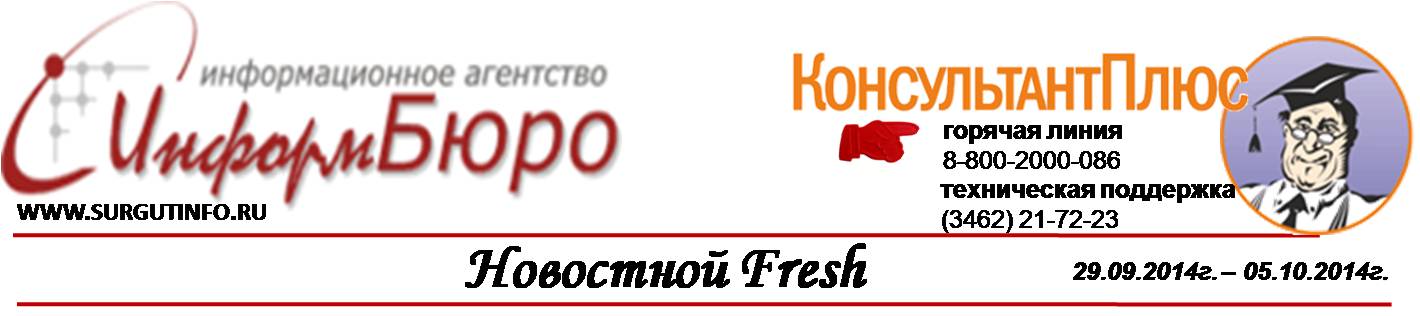 С какого момента необходимо исчислять сроки исковой давности для взыскания убытков  в виде упущенной выгоды при неоднократной поломке автомобиля? Т.е. машина многократно ломалась, между поломками было неделя, месяц, иногда 1,5 месяца. Срок исковой давности для взыскания упущенной выгоды во время простоя  транспортного средства начинает с какого момента течь?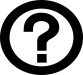 Мы оказывали  сервисные услуги по ремонту грузового автомобиля одному ИП. по его мнению ремонт производился некачественно, так как он неоднократно к нам обращался как с одними и теми же поломками, так и с разными. за время нахождения его транспортного средства в ремонте, он взыскивает с нас убытки в виде упущенной выгоды. с какого момента срок давности для предъявления иска начинает течь?В соответствии с материалами СПС «КонсультантПлюс» и со статьей 195 Гражданского кодекса Российской Федерации (далее - ГК РФ) исковой давностью признается срок для защиты права по иску лица, право которого нарушено.  Если иное не установлено законом, течение срока исковой давности начинается со дня, когда лицо, право которого нарушено, узнало или должно было узнать о совокупности следующих обстоятельств: о нарушении своего права и о том, кто является надлежащим ответчиком по иску о защите этого права (пункт 1 статьи 200 ГК РФ).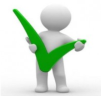 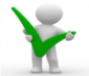 Начало течения срока исковой давности определяется моментом, когда у потерпевшей стороны возникает право предъявить требование о возмещении убытков (упущенной выгоды). Такое право появляется благодаря анализу и соотнесению следующих оснований: 1) противоправное деяние; 2) возникновение убытков; 3) причинная связь между деянием и убытками. Следовательно, течение срока исковой давности начинается не ранее момента возникновения конкретных убытков, причиненных конкретным противоправным вредом. Следовательно, начало течения срока исковой давности по упущенной выгоде следует привязывать к моменту причинения вреда, создавшего препятствия к получению выгоды. Поскольку выгоду от использования транспортного средства ИП переставал получать в момент сдачи автомобиля в ремонт, то рассчитывать срок исковой давности следует именно с этого момента. Поскольку истцом упущенная выгода взыскивается по нескольким периодам, в которые по мнению истца ему причинялись убытки, то и срок исковой давности будет рассчитываться отдельно по каждому периоду.Согласно пункту 2 статьи 199 ГК РФ исковая давность применяется только по заявлению стороны в споре, которая в силу положений статьи 56 ГПК РФ, статьи 65 АПК РФ несет бремя доказывания обстоятельств, свидетельствующих об истечении срока исковой давности.ст. 200, "Гражданский кодекс Российской Федерации (часть первая)" от 30.11.1994 N 51-ФЗ (ред. от 29.07.2017) {КонсультантПлюс}ст. 199, "Гражданский кодекс Российской Федерации (часть первая)" от 30.11.1994 N 51-ФЗ (ред. от 29.07.2017) {КонсультантПлюс}Постановление Пленума Верховного Суда РФ от 29.09.2015 N 43 (ред. от 07.02.2017) "О некоторых вопросах, связанных с применением норм Гражданского кодекса Российской Федерации об исковой давности" {КонсультантПлюс}При приватизации квартиры, по решению собственника специализированного жилого фонда (квартиры), обязательно ли вначале принимать решение о выводе жилья из специализированного жилого фонда и заключать с проживающими договор социального найма или эти стадии можно миновать. Может ли впоследствии такая приватизация из специализированной квартиры сразу после приватизации в собственность признана недействительной сделкой. В соответствии с материалами СПС «КонсультантПлюс» право граждан на приобретение в собственность бесплатно, в порядке приватизации, жилого помещения  появляется, существует и реализуется как субъективное право конкретного физического лица, занимающего на правах нанимателя жилое помещение в государственном или муниципальном жилищном фонде. Законом определен круг объектов, не подлежащих приватизации, в частности ч. 3 ст. 92 ЖК РФ закрепляет, что  «специализированные жилые помещения не подлежат отчуждению», под отчуждением следует понимать и передачу путем приватизации.Однако, как показывает практика, которую поддерживают эксперты, не зависимо от того, в отношении какого именно жилого помещения из специализированного жилого фонда имеются намеренья на его будущую приватизацию,  жилое помещение должно быть выведено из специализированного жилого фонда и передано гражданину по договору социального найма. Только после заключения договора социального найма жилого помещения оно может быть приватизировано.В случае если путем приватизации будет передано в собственность гражданина  жилье из специализированного жилого фонда, то такая сделка на основании ст. 168 ГК РФ является ничтожной, как нарушающая требования закона и при этом посягающая на публичные интересы.ст. 4, Закон РФ от 04.07.1991 N 1541-1 (ред. от 16.10.2012) "О приватизации жилищного фонда в Российской Федерации" {КонсультантПлюс}{Определение Конституционного Суда РФ от 19.07.2016 N 1529-О {КонсультантПлюс}}
В связи с изменениями внесенными в 214-ФЗ с 01.01.2017 г, возникает вопрос по убыткам в налоговой декларации за 2013-2016 г.г возникшие из за отражения процентов по кредитным договорам на строительство Жилого дома, и отраженными в приложении 4 Налоговой декларации по налогу на прибыль, так как в налоговом учете % не капитализировались до 2017 г, а с 2017 года являются целевыми и не учитываются в расчете налога на прибыль, то есть капитализируются так же как и в бухгалтерском учете. Какая сумма убытка будет уменьшать налоговую базу по налогу на прибыль?В соответствии с материалами СПС «КонсультантПлюс» цена договора может складываться из двух составляющих - денежных средств на возмещение затрат на строительство объекта и денежных средств на оплату услуг застройщика. В Письме Минфина России от 12 января 2010 г. N 03-03-06/1/2 со ссылкой на мнение Минрегионразвития России сказано, что последние могут расходоваться застройщиком по своему усмотрению, в том числе и на погашение заемных средств, коммунальных и рекламных расходов организации, выплату заработной платы сотрудникам, компенсацию возложенных на него дополнительных обременении, которые непосредственно не связаны со строительством объекта. Аналогичный вывод содержат Письма Минфина России от 19 декабря 2012 г. N 03-03-06/1/700, от 29 марта 2012 г. N 03-03-06/1/166.Поскольку до 01.01.2017 г. проценты по займам могли компенсироваться за счет средств, предназначенных для оплаты услуг застройщика, то при определении доходов застройщика по окончании строительства нужно будет признатьотложенное налоговое обязательство Дт 77 Кт 68.04.2 на сумму процентов, учтенных в расходах по налогу на прибыль ранее. Убыток в налоговом учете относится к вычитаемым временным разницам и образует отложенный налоговый актив, отражаемый Дт 09 Кт 68.04.2.Порядок переноса убытка на будущее закреплен в п. 2.1. ст. 283 НК РФ: «2.1. В отчетные (налоговые) периоды с 1 января 2017 года по 31 декабря 2020 года налоговая база по налогу за текущий отчетный (налоговый) период, исчисленная в соответствии со статьей 274 настоящего Кодекса (за исключением налоговой базы, к которой применяются налоговые ставки, установленные пунктами 1.2, 1.5, 1.5-1, 1.7, 1.8, 1.10 статьи 284 и пунктами 6 и 7 статьи 288.1 настоящего Кодекса), не может быть уменьшена на сумму убытков, полученных в предыдущих налоговых периодах, более чем на 50 процентов.»Таким образом, постепенно Вы сможете признать весь убыток, возникший в налоговом учете, признавая ОНА Дт 68.04.2 Кт 09. (Письмо Минфина России от 19.12.2012 N 03-03-06/1/700) {КонсультантПлюс}ст. 283, "Налоговый кодекс Российской Федерации (часть вторая)" от 05.08.2000 N 117-ФЗ (ред. от 29.07.2017) {КонсультантПлюс}